DERS KAYIT İŞLEMLERİÖĞRENCİLER AKADEMİK TAKVİM İÇERİSİNDE BELİRTİLEN GÜZ VE BAHAR YARIYILI DERS KAYITLARI İÇİN VARSA ÖĞRENİM ÜCRETİ/KATKI PAYINI YATIRARAK OTOMASYON ÜZERİNDEN DERS SEÇME İŞLEMİNİ YAPAR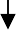 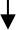 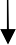 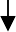 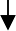 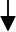 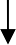 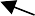 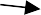 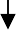 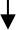 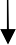 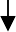 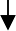 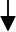 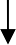 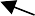 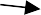 EVETDERS SEÇME İŞLEMİ YAPILMIŞ MI?HAYIRDANIŞMAN ÖĞRENCİNİN DERS KAYDINI İNCELER VEONAYLAR	DURUM İLGİLİ BİRİMÖĞRENCİ İŞLERİ TARAFINDAN ÇÖZÜLEBİLİYOR MU?EVET	HAYIRÖĞRENCİ MAZERET DİLEKÇESİNİ AKADEMİK TAKVİMDE BELİRTİLEN TARİHLERDE BÖLÜM BAŞKANLIĞINA VERİR